В текущем учебном году итоговое сочинение (изложение) проводится в следующие даты: 4 декабря 2019 г., 5 февраля 2020 г., 6 мая 2020 г.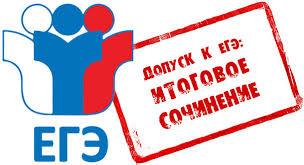 Направления итогового сочинения на 2019-2020 учебный год:1. "Война и мир" 150-летие великой книги.2. "Надежда и отчаяние"3. "Добро и зло"4. "Гордость и смирение"5. "Он и она"